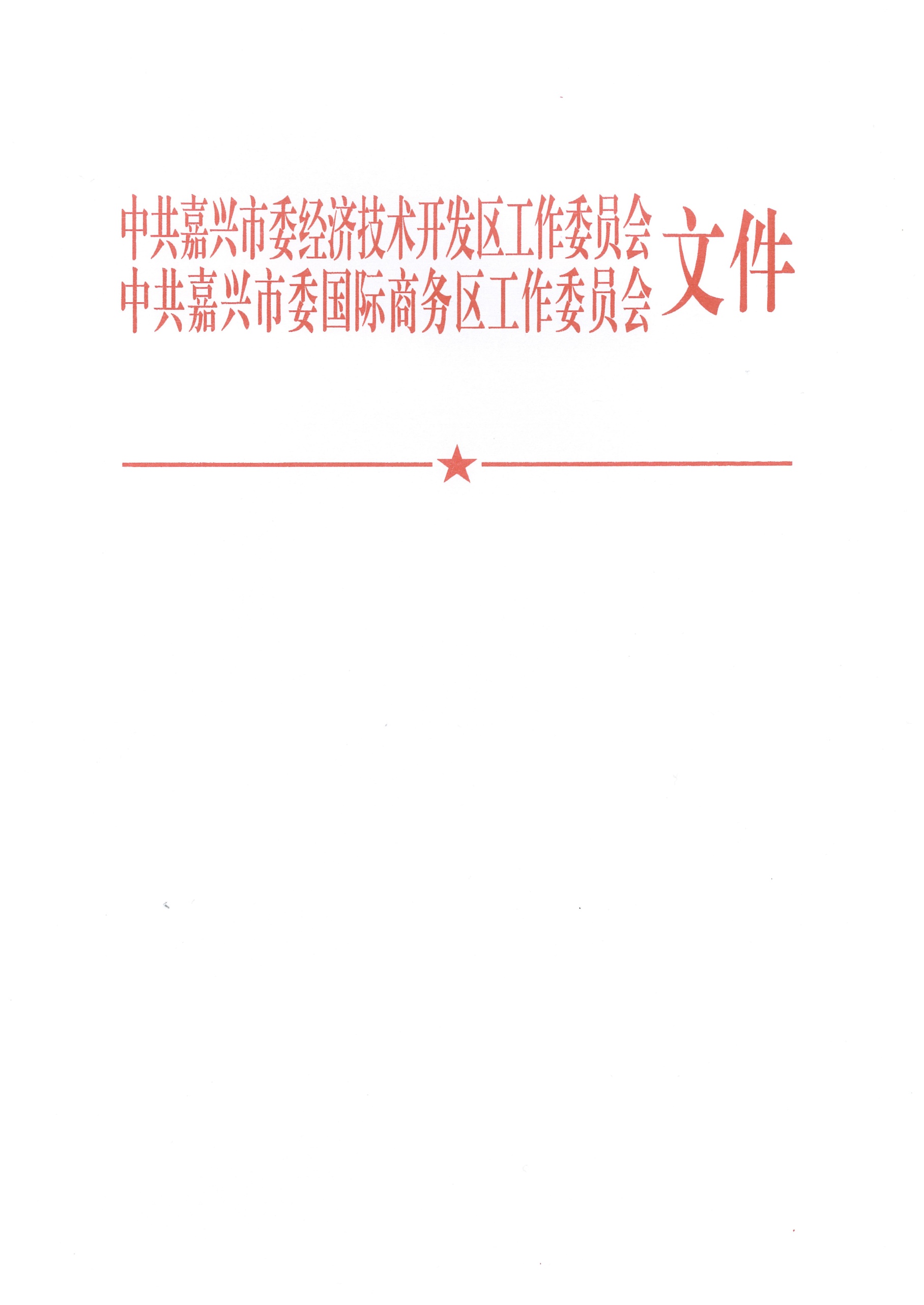 嘉开工委发〔2021〕18号关于葛其林等同志职级的通知各街道，各部门（单位）：接中共嘉兴市委组织部嘉组干通〔2021〕73号文件通知：葛其林同志任嘉兴经济技术开发区管理委员会、嘉兴国际商务区管理委员会二级调研员俞亚明同志任嘉兴经济技术开发区管理委员会、嘉兴国际商务区管理委员会三级调研员。2                      2021年5月28日中共嘉兴市委经济技术开发区工委办公室    2021年5月29日印发中共嘉兴市委经济技术开发区工委中共嘉兴市委国际商务区工委